Проверочная работа на тему «Английский алфавит».Задание №1.  Вставьте пропущенные буквы:а) A, B, ___, D, E, F, ___, H, I, J, ___, L, M, N, ___, P, Q, ___, S, T, U, ___, W, ___, Y, Z.б) a, ___, c, d, ___, f, g, h, ___ j, k, l, ___, n, o, ___, q, ___, s, t, ___, v, w, x, ___, z.Задание №2.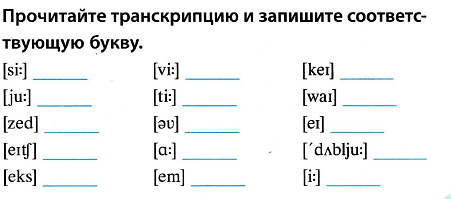 Задание №3: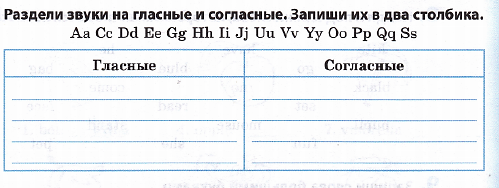 Задание №4:    Допишите, какие буквы идут до и после указанной буквы английского алфавита.__ С __, __ H __, __ K __,  __ T __,  __ В __,  __ Y __Задание №5: Напишите свое имя: ________________________________________________